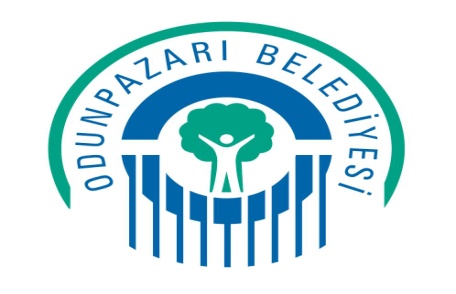                                HALK OYUNLARI VE MODERN DANS                                  ÖN BAŞVURU FORMU  KURSİYERİNKAYIT NO                                              :…………………………………………………………………………		         ADI SOYADI                                           :…………………………………………………………………………       TC KİMLİK NO                                       :…………………………………………………………………………               DOĞUM TARİHİ VE YERİ                     :…………………………………………………………………………                                                       ÖĞRENİM DURUMU                          :   İLKOKUL   	LİSE                ÖNLİSANS	 LİSANS	   	EV ADRESİ                                             :…………………………………………………………………………………………………… İLÇE:……………….TELEFON                                               :……………………………………………………………………………………………………………………-----------------------------------------------------------------------------------KATILMAK İSTEDİĞİNİZ  DANS              :                       HALK OYUNLARI :                                     MODERN DANS :  		DAHA ÖNCE HERHANGİ BİR KURSA           : 		        KATILDIM             :                                      KATILMADIM    :		 DAHA ÖNCE NERELERDE OYNADINIZ  :………………………………………………………………………………………………………….	OYNADIĞINIZ OYUN YÖRELERİ            : …………………………………………………………………………………………………….-----------------------------------------------------------------------------------Yksm yaz kursları bünyesinde Dans etmeme engel olacak bir sağlık sorunum bulunmamaktır.Dans ederken karşılaşabileceğim herhangi bir sağlık sorunumda kurumun ve kurum çalışanlarının sorumlu olmayacağını beyan ediyorum. Bütün sorumluluklar  şahsıma aittir.Yukarıda kimlik bilgileri bulunan oğlum/kızım katılmasına izin veriyorum:Katılmak istiyorum                                                                                       :                                                                                                                                                                                                          ..…/……../201…                                                                                                                   ADI SOYADI :                                                                                                                                                                                                                                                             						                                           İMZA             : (*) İZİNSİZ 3 DERSE DEVAMSIZLIK YAPAN KURSİYERLERİN KAYITLARI SİLİNECEKTİR